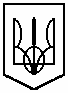 Комунальний   заклад   освіти«Спеціалізована   середня   загальноосвітня   школа  №142еколого-економічного   профілю»Дніпропетровської  міської   радиПРОТОКОЛзасідання предметної методичної комісії  вчителів спортивно-розвивального  профілю      15.09.2015.                                                                                               №1Присутні: Заступник директора з навчально-виховної роботи Галицька  С.П., всі члени ПМК крім Михайлової В.Д.(відсутня за хворобою)Порядок денний1. Ознайомлення вчителів з методичними рекомендаціями щодо вивчення предметів спортивно-розвивального профілю в новому навчальному році 2. Затвердження плану спортивно-масових заходів на 2015-2016н. р. . Про роботу школи у складі Всеукраїнської мережі шкіл олімпійської освіти. 3 Календарне планування на 2015  -2016 н . р., навчальні плани, програми, підручники4. Структура науково - методичної роботи, обговорення та затвердження плану роботи ПМК на 2015-2016 н .р.5. Про затвердження змістовного наповнення предмета «Фізична культура» варіативними модулями в 5-11 класах. Слухали: 1.Керівника ПМК Бур’ян І.Г., яка ознайомила членів ПМК із методичними рекомендаціями  щодо вивчення предметів спортивно - розвивального профілю в новому 2015-2016 н. р.2.Вчителя Михайлова С.В., який  доповів про роботу школи у складі Всеукраїнської мережі шкіл олімпійської освіти та ознайомив вчителів ПМК із новим планом спортивно - масових заходів на 2015 - 2016 н. р. та запропонував затвердити його в цілому.3.  Вчителя Кравчука М. А., який доповів про зміни у програмі викладання предметів на паралелі 7-х класів, запропонував сайти, на яких можна ознайомитися із новими програмами та електронними підручниками, що відповідають новим програмам.4.Керівника ПМК Бур’ян І.Г., про початок роботи ПМК над ІІІ  етапом  дослідно-експериментальної роботи за темою  «Формування гармонійно-досконалої особистості учня в умовах сучасного навчального закладу освіти»  та ознайомила із основними положеннями  Програми ІІІ етапу.   5. Заступника директора з НВР Галіцьку С.П., яка розповіла, що при плануванні навчального матеріалу з предмета «Фізична культура» змістовне наповнення навчальний заклад формує самостійно з варіативних модулів. При цьому враховуються віково-статеві особливості учнів, їх інтереси, матеріально-технічну базу, регіональні спортивні традиції, кадрове забезпечення. Обов’язковим є включення засобів теоретичної і загально-фізичної підготовки, передбачених програмою для даного класу до кожного варіативного модуля.Ухвалили :1.  Всім вчителям ПМК детально ознайомитися із методичними рекомендаціями щодо вивчення предметів спортивно-розвивального профілю в новому навчальному році та врахувати ці рекомендації  при складанні календарних планів2. Відповідно до міського плану спортивно-масових заходів затвердити шкільний план спортивно – масових заходів». Всім вчителям ПМК взяти участь у роботі школи у складі Всеукраїнської мережі шкіл олімпійської освіти.3. Всім вчителям ПМК  вивчити зміни  у програмі 7 класів, опрацювати навчальні плани та підручники, скласти календарні плани згідно нової програми4. Всім вчителям ПМК долучитися до виконання ІІІ етапу Всеукраїнського експерименту « Формування гармонійно-досконалої  особистості в умовах сучасного навчального закладу»(2015-2016 н .р.) та  планувати свою роботу згідно  програми ІІІ етапу5.  Затвердити змістовне наповнення предмета «Фізична культура» варіативними модулями в 5-11 класах:-легка атлетика-гімнастика- футбол- баскетбол- волейболСекретар                                        І.Г.Бур’ян